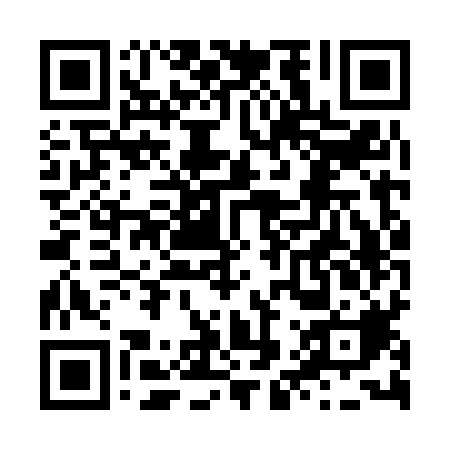 Ramadan times for Gimhae, South KoreaMon 11 Mar 2024 - Wed 10 Apr 2024High Latitude Method: NonePrayer Calculation Method: Muslim World LeagueAsar Calculation Method: ShafiPrayer times provided by https://www.salahtimes.comDateDayFajrSuhurSunriseDhuhrAsrIftarMaghribIsha11Mon5:175:176:4112:343:566:296:297:4812Tue5:155:156:3912:343:566:306:307:4913Wed5:145:146:3812:343:576:306:307:5014Thu5:125:126:3712:343:576:316:317:5115Fri5:115:116:3512:333:576:326:327:5216Sat5:095:096:3412:333:586:336:337:5217Sun5:085:086:3212:333:586:346:347:5318Mon5:065:066:3112:323:586:356:357:5419Tue5:055:056:3012:323:596:356:357:5520Wed5:035:036:2812:323:596:366:367:5621Thu5:025:026:2712:323:596:376:377:5722Fri5:005:006:2512:314:006:386:387:5823Sat4:594:596:2412:314:006:396:397:5924Sun4:574:576:2212:314:006:396:398:0025Mon4:564:566:2112:304:006:406:408:0126Tue4:544:546:2012:304:016:416:418:0127Wed4:534:536:1812:304:016:426:428:0228Thu4:514:516:1712:294:016:436:438:0329Fri4:504:506:1512:294:016:446:448:0430Sat4:484:486:1412:294:026:446:448:0531Sun4:474:476:1312:294:026:456:458:061Mon4:454:456:1112:284:026:466:468:072Tue4:434:436:1012:284:026:476:478:083Wed4:424:426:0812:284:026:486:488:094Thu4:404:406:0712:274:036:486:488:105Fri4:394:396:0612:274:036:496:498:116Sat4:374:376:0412:274:036:506:508:127Sun4:364:366:0312:274:036:516:518:138Mon4:344:346:0212:264:036:526:528:149Tue4:324:326:0012:264:036:526:528:1510Wed4:314:315:5912:264:046:536:538:16